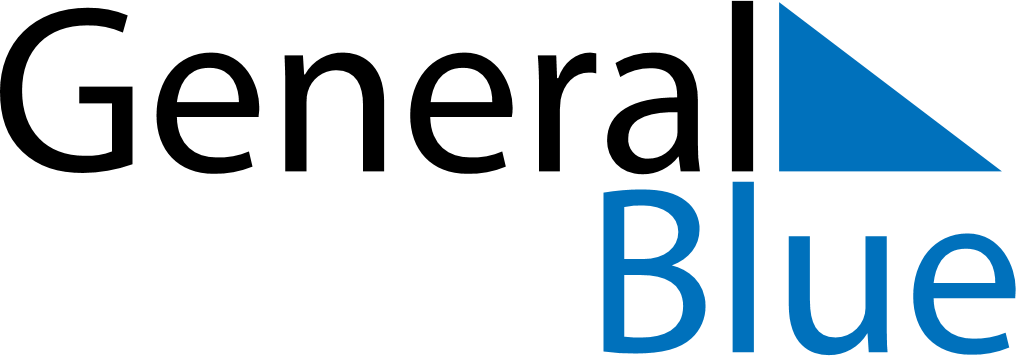 March 2023March 2023March 2023March 2023NetherlandsNetherlandsNetherlandsMondayTuesdayWednesdayThursdayFridaySaturdaySaturdaySunday123445678910111112131415161718181920212223242525262728293031